ГУ МВД России по Челябинской области проводит конкурс детских рисунков на тему "Спасибо деду за Победу!"Принимаются детские рисунки с приложением краткой биографической справкой об авторе, закрепленной на обратной стороне рисунка с выполнением следующих требований:-рисунок должен отображать идею и смысл конкурса;- работы могут быть выполнены на любом материале (например: бумага, холст) и исполнены в любой технике рисования (например: масло, акварель, тушь, цветные карандаши); -формат рисунка -А3;- работы обязательно должны быть подписаны: фамилия, имя, отчество, возраст, наименование места учебы.Возрастные группы конкурса: - 1 группа  4-8 лет (включительно); - 2 группа 9-12 лет (включительно); - 3 группа 13-16 лет ( включительно).Желающим принять участие в конкурсе, необходимо обратиться в Отдел МВД России по Усть-Катавскому городскому округу, по адресу: г.Усть-Катав, ул.Строителей, д.1, каб. 30 ОРЛС, тел. 8(35167)3-13-70.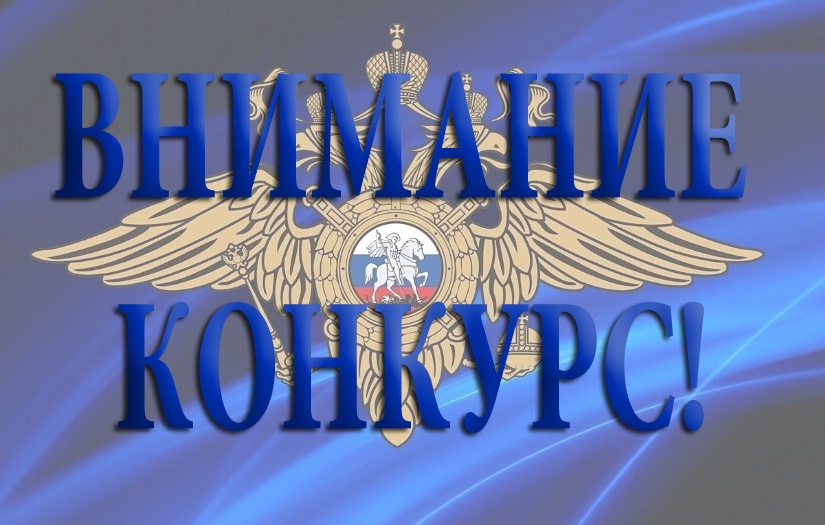 